Тема: «Путешествие в космос».Возрастная адресованность: 5летКоличество участников: 10-13 детейДлительность мероприятия: 25 минутЦЕЛЬ: Развитие познавательной активности детей , художественно-эстетических способностей в нетрадиционном рисовании, мотивировать на дальнейшую   творческую познавательную  деятельность .ЗАДАЧИ: 1.Образовательная область»Социализация»: содействовать формированию целостной картины мира, чувства  принадлежности к  мировому сообществу, расширять кругозор детей в процессе знакомства с Космосом.2.Образовательная область «Познание»:  содействовать самостоятельному обнаружений связей и зависимостей между явлениями, объектами в процессе знакомства с различными системами  символов. Побуждать  дошкольников свободно высказывать обосновывать и доказывать свое мнение. 3.Образовательная область « Коммуникация» : содействовать развитию свободного общения со взрослыми и сверстниками: умение выслушивать другого, выслушать другого, высказываться перед другими, учитывать мнение другого в процессе сотрудничества.   Используемые технологииЗдоровье сберегающие педагогические технологии;Технология личностно-ориентированного взаимодействия  педагога с   детьми;Технология проектной деятельности;Игровые технологии;Информационно-коммуникативные технологииПРЕДВАРИТЕЛЬНАЯ РАБОТА: Цикл занятий в рамках проектной деятельности «Этот загадочный Космос».Материалы  к  совместной непосредственно образовательной деятельности:Экран и мультимедийный  проектор,слайды. Макет «Солнечная система», конструктор «Космические корабли».Загрунтованные листы А4 (цветной фон, слой свечи, слой чёрной туши и гуаши), зубочистки. Примерный ход совместной непосредственно образовательной деятельности:Автор-разработчик: Горохова И.В. педагог дополнительного  образования                                       ГДОУ детский сад № 65  образования общеразвивающего вида с приоритетом осуществлениядеятельности по художественно эстетическому развитию детей.	                                     Красногвардейского района                                                 Санкт- Петербург                                  КОНСПЕКТ ИНТЕГРИРОВАННОГО ЗАНЯТИЯ ПО РАЗДЕЛУ «РАЗВИТИЕ ПОЗНАВАТЕЛЬНЫХ СПОСОБНОСТЕЙ ДОШКОЛЬНИКОВ» В СТАРШЕЙ ГРУППЕ Деятельность педагогаДеятельность детейРебята, вы любите смотреть на ночное небо? Что можно увидеть на небе?  Сколько на небе звезд?Их несчетное количество. В безоблачный ясный вечер небо над нашей головой усыпано маленькими сверкающими точками. Что представляет собой звезда?Да, поэтому они кажутся нам такими маленькими.Мы с вами наблюдали за самой яркой звездой.Как называется эта звезда? В каком созвездии находится Полярная звезда? Графическое упражнение «Соедини точки».Попробуем соединить звездочки в этих созвездиях и посмотрим, что получится.Отгадайте загадку, тогда вы узнаете, что еще можно увидеть на небе. Ночью по небу гуляю, тускло Землю освещаю. Скучно, скучно мне одной, а зовут меня… (выставляется иллюстрация).Что же такое Луна, и почему художник нарисовал так, что Земля держит Луну за руку? А что же такое Земля?                         Верно. Мы говорили, что Земля - это родной дом, а Солнечная система - родной город, в которой находится наш дом. В этом солнечном городке есть и другие планеты.Все эти планеты объединены в Солнечную систему. Почему эту систему назвали - Солнечной? (Потому, что все планеты вращаются вокруг Солнца. Солнце - это большая горячая звезда, она согревает и освещает планеты.)У каждой планеты свой собственный путь. Нельзя ей, поверьте, с орбиты свернуть. Вокруг Солнца вращаются наши планеты. По-разному все они Солнцем согреты.Дидактическая игра «Солнечная система»Помогите мне вернуть планеты на свою орбиту. На этой планете такая жара,Что там оказаться опасно, друзья! (Меркурий)А эту планету холод страшный сковал, Теплом ее солнечный луч не достал. (Плутон)А эта планета нам всем дорога, Нам жизнь подарила планета....(Земля)К планете Земля две планеты близки. Дружок, имена их скорей назови. (Венера, Марс)А эта планета гордится собой,Поскольку, считается самой болыпой.(Юпитер)Планета кольцами окружена И этим от всех отличилась она. (Сатурн)А что за планета Зеленого цвета? (Уран)Царь морской названье той планете дал, Он именем своим ее назвал. (Нептун). Кружиться хоровод планет, У каждой свой размер и цвет. Для каждой путь определен, но только на Земле мир жизнью заселен.Вот ученые под руководством Королева изобрели первый спутник, установили на нем приборы, запустили в космическое пространство.Какое живое существо первым побывало в Космосе? В космической ракете с названием «Восток».Кто первый на планете подняться к звездам смог?  -12 апреля 1961 года впервые в мире Ю.Гагарин совершил успешный полет вокруг Земли на космическом корабле. Этим подвигом гордится наша страна.Дидактическая игра «Собери из частей раке»Ждут нас быстрые ракеты для полета на планеты. На какую захотим, на такую полетим.Начинаем отсчет: 10,9,8,7... 1,пуск. Летит в космические далиНаш космонавт вокруг Земли, Хоть в корабле малы окошки, Все видит он, как на ладошке.Релаксационные упражнения «Парим в воздухе»-Предлагаю вернуться на Землю.-Вот мы и дома. Во время путешествия мы увидели много интересного. Предлагаю изобразить то, что вы увидели. Объяснение приёма и показ.- Но рисовать мы будем необычным способом: на специальных листах, которые подготовили заранее. Рисунок мы будем процарапывать острыми палочками.- Этот способ изображения называется граттаж или по-другому - царапины. Придётся приложить некоторые усилия, чтобы процарапать и изобразить ваш рисунок.Рассматривание образцов (три варианта).- Продумайте содержание и композицию вашего рисунка, выделите главные элементы и второстепенные, и приступайте. Для того чтобы некоторые объекты казались более объёмными, нужно полностью процарапать всю поверхность внутри контура.Самостоятельная продуктивная деятельность.Воспитатель помогает детям, если они просят помочь. Напоминает про композицию рисунка.Анализ детских работ.Звезды, луну. Много.Они светятся, но не греют, потому что находятся очень далеко от Земли.Ребенок: Есть в небе звездочка одна, какая не скажу.Но каждый вечер из окна я на нее гляжу Она мерцает ярче всех и в небе где-нибудь, Сейчас, наверное, пилот по ней сверяет путь!.Полярная звездаВ созвездии Малой медведицы.Ребенок: Вот Медведица Большая, кашу звездную мешает, Большим ковшом в котле большом. А рядом тускло светится Малая Медведица, Маленьким ковшиком собирает крошечки!Луной!Луна - это спутник Земли.                      Земля - это планета.Собачки- Белка и СтрелкаЮ.А.ГагаринДети собирают ракету.Ракета к вылету готова. Занимайте места .Дети встают парамиРазрешите выход в открытый Космос! Первый ребенок:  Разрешаю! Внимание невесомость!Дети, закончив работу, выкладывают рисунки в ряд.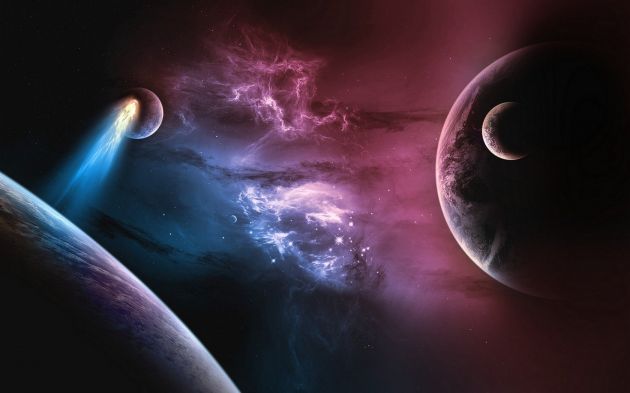 